参加申込書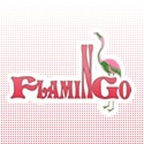 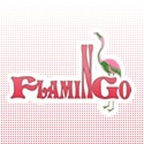 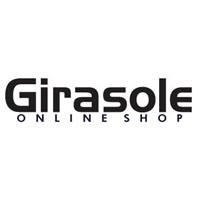 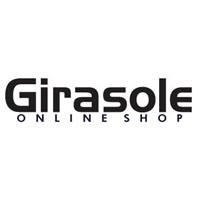 2016.12.30　＠ツインリンクもてぎ第２回フラミンゴ走行会参加申込者★（漢字）　　　　　　　　　　　　　　　　　　　　　　　　　　　★生年月日　　　　年　　　　月　　　　日　　　歳　★住所　〒　　　　-　　　　　　　　　　　　　　　　　　　　　　　　　　　　　　　　　　　　　　　　　　　　　　　　　　　　　　★ＴＥＬ　　　　　　　　　　　　　　　　　　　　　　　　　　　　　★血液型　    　　　　　　　　ＲＨ （＋/－）　　　　　　★緊急時連絡先お名前　　　　　　　　　　　　　　　　　　　★電話番号　　　　　　　　　　　　　　続柄　　　　　　　参加車両★車種　　　　　　　　　　　　　　　　　　　　　　　　　　　　　　　　　　　　　★ボディ色　　　　　　　　　　　　　　　　　　★参加車名　エントリーリストに記載します。お好きに車名を付けて下さい。　　　　　★固定ゼッケン番号　　　　車体に固定ゼッケン貼付済　　　　　　　　　　　　　　　　　　　　　　　　　　　　　　　　　　　　　　　　　　　　　　　　　　　配布ゼッケンが必要参加クラス（該当クラスを〇で囲んで下さい。）※アルチャレルールに準ずる参加費（税込表記）バトルクラス　２０，０００円（ﾌﾟﾗｸﾃｨｽ15分、予選15分フルコースバトル８周）一般走行会　１８，０００円（２０分/３本）参加に関する誓約書　　平成　　　年　　　月　　　日（有）フラミンゴ御中　私たちは本大会規則に同意致します。また、イベント参加にあたり関連して起こった死亡、負傷、その他の事故で私たち参加者及び運転者、及び車輌等の受けた損害について、決して主催者および競技役員、係員、雇用者（コース所有者を含む）ならびに他の競技者など（参加者、運転者、等）に対して非難したり責任を追及したり、また損害の賠償を要求したりしないことを誓約致します。なお、このことは事故が主催者または大会関係役員の手違いなどに起因した場合であってもかわりません。また、運転者は参加イベントについてしかるべき適格者であり、参加車両についてもコースまたはスピードに対しても的確であり、かつ参加規則を満たしていることを誓います。本大会に参加するエントラント、ドライバー及び氏名、参加車両の写真、イベント結果等の報道、放送、記載の権限を主催者が持つことを承諾します。なお、私の過失で本サーキットの所有にかかる施設機材、車輌等に損害を与えたときは、その損害について弁償致します。参加申込者署名　　　　　　　　　　　　　　　　　　　　　　　　　　印運転者の保護者氏名　　　　　　　　　続柄（　　）印ＳＲ２ＭＲ３００ＭＲ２００ＡＲ３００ＡＲ１５０（〇印→クラス　０/１/２/３/４/５/６/７/８/９）ＡＲ１５０（〇印→クラス　０/１/２/３/４/５/６/７/８/９）ＡＲ１５０（〇印→クラス　０/１/２/３/４/５/６/７/８/９）ＡＲ１５０（〇印→クラス　０/１/２/３/４/５/６/７/８/９）一般走行会（２０分/３本）一般走行会（２０分/３本）一般走行会（２０分/３本）一般走行会（２０分/３本）